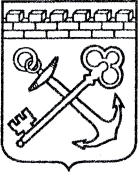 АДМИНИСТРАЦИЯ ЛЕНИНГРАДСКОЙ ОБЛАСТИКОМИТЕТ ПО СОХРАНЕНИЮ КУЛЬТУРНОГО НАСЛЕДИЯ ЛЕНИНГРАДСКОЙ ОБЛАСТИПРИКАЗ«___»____________2021 г.                                                        №_______________ Санкт-ПетербургО включении выявленных объектов культурного наследия «Усадебный комплекс барона вице-адмирала Черкасова», в составе: «Господский дом», «Парк, 8 га», «Амбар хлебный с башней-элеватором», «Жилой флигель (людская)», «Жилой флигель (дом управляющего?)», «Ветлечебница», «Ансамбль церкви Св. Троицы», в составе: «Церковь Св. Троицы», «Ограда с воротами и угловой часовней», «Дом священно-служителя», местонахождение: Ленинградская область, Волосовский район, д. Редкино, в единый государственный реестр объектов культурного наследия (памятников истории и культуры) народов Российской Федерации в качестве объекта культурного наследия регионального значения «Усадебный комплекс барона вице-адмирала Черкасова», кон. XVIII-нач. ХХ вв., утверждении границ его территории и установлении предмета охраныВ соответствии со ст. 3.1, 9.2, 18, 33 Федерального закона от 25 июня 2002 года № 73-ФЗ «Об объектах культурного наследия (памятниках истории                и культуры) народов Российской Федерации», ст. 4 областного закона Ленинградской области от 25 декабря 2015 года № 140-оз «О государственной охране, сохранении, использовании и популяризации объектов культурного наследия (памятников истории и культуры) народов Российской Федерации, расположенных на территории Ленинградской области», пп. 2.1.2., 2.3.7. Положения о комитете по сохранению культурного наследия Ленинградской области, утвержденного постановлением Правительства Ленинградской области от 24 декабря 2020 года № 850, на основании положительных заключений государственной историко-культурной экспертизы, выполненной экспертной организацией Обществом с ограниченной ответственностью «Темпл Групп» (аттестованные эксперты В.Э. Трушковский, приказ Министерства культуры Российской Федерации от 16 июня 2015 года № 1793, от 20 февраля 2017 года № 322, Е.Б. Яковлева, приказ Министерства культуры Российской Федерации от 11 октября 2018 года № 1772), п р и к а з ы в а ю:Включить выявленные объекты культурного «Усадебный комплекс барона вице-адмирала Черкасова», «Ансамбль церкви Св. Троицы», местонахождение: Ленинградская область, Волосовский район, д. Редкино,        в единый государственный реестр объектов культурного наследия (памятников истории и культуры) народов Российской Федерации (далее – Реестр) в качестве объекта культурного наследия регионального значения, вид объекта – ансамбль, с наименованием «Усадебный комплекс барона вице-адмирала Черкасова», кон. XVIII-нач. ХХ вв., местонахождение: Ленинградская область, Волосовский муниципальный район, Сабское сельское поселение, деревня Редкино (далее – ансамбль), в составе: - выявленный объект культурного наследия «Господский дом»                                  с наименованием «Главный усадебный дом», кон. ХVIII в., 1840-е гг., категория объекта – объект культурного наследия регионального значения, вид объекта – памятник, местонахождение: Ленинградская область, Волосовский муниципальный район, Сабское сельское поселение, деревня Редкино, - выявленный объект культурного наследия «Парк, 8 га» с наименованием «Парк», кон. XVIII-сер. XIX вв., категория объекта – объект культурного наследия регионального значения, вид объекта – ансамбль, местонахождение: Ленинградская область, Волосовский муниципальный район, Сабское сельское поселение, деревня Редкино, - выявленный объект культурного наследия «Амбар хлебный с башней-элеватором» с наименованием «Зернохранилище (Хлебный  амбар                    с башней)», кон. XVIII в., категория объекта – объект культурного наследия регионального значения, вид объекта – памятник, местонахождение: Ленинградская область, Волосовский муниципальный район, Сабское сельское поселение, деревня Редкино,- выявленный объект культурного наследия «Жилой флигель (людская)»                с наименованием «Людская», кон. XVIII в., категория объекта – объект культурного наследия регионального значения, вид объекта – памятник, местонахождение: Ленинградская область, Волосовский муниципальный район, Сабское сельское поселение, деревня Редкино,- выявленный объект культурного наследия «Жилой флигель (дом управляющего?)» с наименованием «Дом конюшего (Дом управляющего?)», 2-я пол. XIX в., категория объекта – объект культурного наследия регионального значения, вид объекта – памятник, местонахождение: Ленинградская область, Волосовский муниципальный район, Сабское сельское поселение, деревня Редкино,- выявленный объект культурного наследия «Ветлечебница» с наименованием «Ветлечебница», кон. XVIII в., 2-я пол. XIX в., категория объекта – объект культурного наследия регионального значения, вид объекта – памятник, местонахождение: Ленинградская область, Волосовский муниципальный район, Сабское сельское поселение, деревня Редкино,- выявленный объект культурного наследия «Церковь Св. Троицы»                        с наименованием «Церковь Святой Троицы», 1784-1786  гг., 1812 г.,                 кон. XIX-нач. ХХ вв., категория объекта – объект культурного наследия регионального значения, вид объекта – памятник, местонахождение: Ленинградская область, Волосовский муниципальный район, Сабское сельское поселение, деревня Редкино,- выявленный объект культурного наследия «Ограда с воротами и угловой часовней» с наименованием «Ворота церковной ограды», кон. XVIII в., категория объекта – объект культурного наследия регионального значения, вид объекта – памятник, местонахождение: Ленинградская область, Волосовский муниципальный район, Сабское сельское поселение, деревня Редкино,- выявленный объект культурного наследия «Дом священно-служителя»                   с наименованием «Дом священника (Дом церковного сторожа?)», 2-я               пол. XIX в., категория объекта – объект культурного наследия регионального значения, вид объекта – памятник, местонахождение: Ленинградская область, Волосовский муниципальный район, Сабское сельское поселение, деревня Хотнежа.Утвердить границы территории ансамбля согласно приложению № 1          к настоящему приказу.Установить предмет охраны ансамбля согласно приложению № 2               к настоящему приказу.Исключить выявленные объекты культурного наследия, указанные в п. 1 настоящего приказа, из Перечня выявленных объектов культурного наследия, расположенных на территории Ленинградской области, утвержденного приказом комитета по культуре Ленинградской области от 01 декабря 2015 года № 01-03/15-63 (с изменениями, внесенными приказом комитета                    по культуре Ленинградской области от 28 декабря 2019 года № 01-03/19-583). Отделу по осуществлению полномочий Ленинградской области в сфере объектов культурного наследия департамента государственной охраны, сохранения и использования объектов культурного наследия комитета                 по культуре Ленинградской области:- обеспечить внесение сведений об объекте культурного наследия регионального значения, указанном в п. 1 настоящего приказа, в Реестр;- направить письменное уведомление собственнику или иному законному владельцу выявленного объекта культурного наследия, указанного в п. 1 настоящего приказа, земельного участка в границах территории объекта культурного наследия регионального значения, указанного в п. 1 настоящего приказа;- копию настоящего приказа направить в сроки, установленные действующим законодательством, в федеральный орган исполнительной власти, уполномоченный Правительством Российской Федерации на осуществление государственного кадастрового учета, государственной регистрации прав, ведение Единого государственного реестра недвижимости и предоставление сведений, содержащихся в Едином государственном реестре недвижимости, его территориальные органы.Отделу взаимодействия с муниципальными образованиями, информатизации и организационной работы комитета по культуре Ленинградской области обеспечить размещение настоящего приказа на сайте комитета по культуре Ленинградской области в информационно-телекоммуникационной сети «Интернет».Настоящий приказ вступает в силу со дня его официального опубликования.Контроль за исполнением настоящего приказа оставляю за собой.Заместитель Председателя Правительства Ленинградской области – председатель комитета по сохранению культурного наследия                                                                                    В.О. ЦойПриложение 1к Приказу комитета по культуре                                                                                                                 Ленинградской области от «____» ____________ 2020 г.     № _________________________Границы территории объекта культурного наследия«Усадебный комплекс барона вице-адмирала Черкасова»,                           кон. XVIII-нач. ХХ вв., местонахождение: Ленинградская область, Волосовский муниципальный район, Сабское сельское поселение, деревня Редкино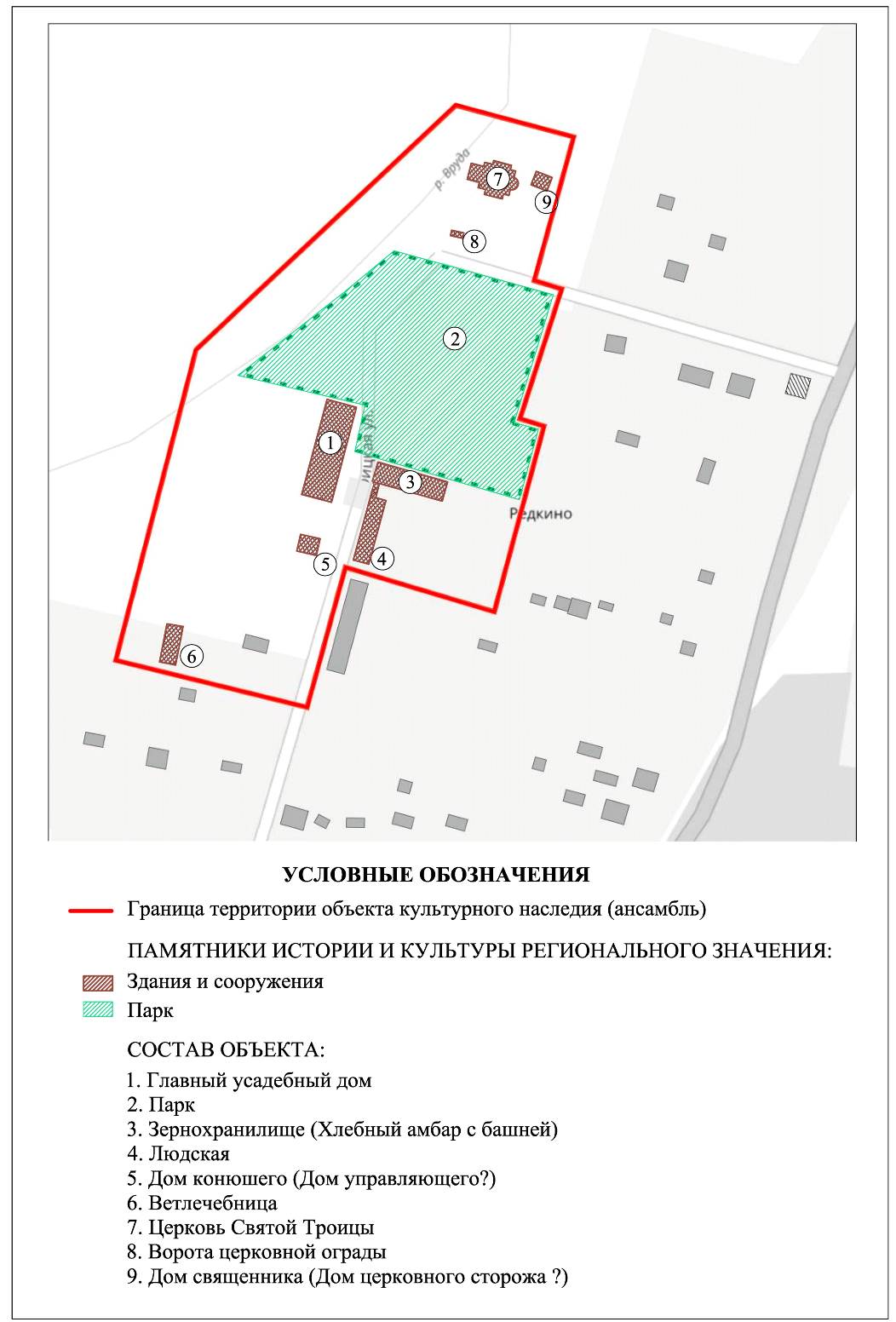 Координаты характерных поворотных точек границ территорииобъекта культурного наследия «Усадебный комплекс барона вице-адмирала Черкасова», кон. XVIII-нач. ХХ вв., местонахождение: Ленинградская область, Волосовский муниципальный район, Сабское сельское поселение, деревня Редкино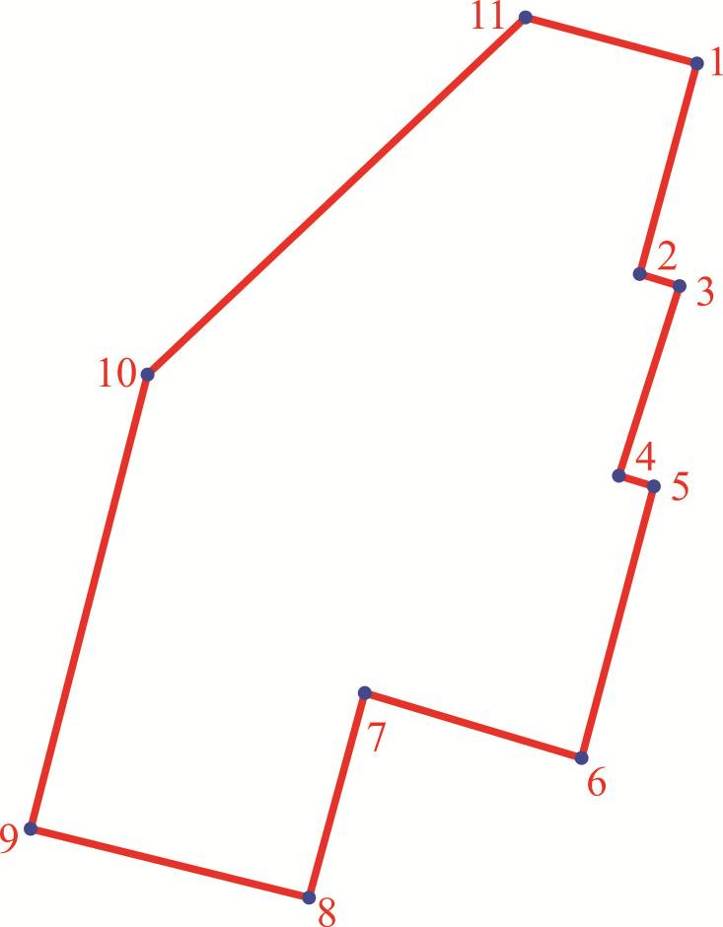 Определение географических координат характерных точек границы территории объекта культурного наследия выполнено в местной системе координат МСК-47, зона 2.Режим использования территории объекта культурного наследия «Усадебный комплекс барона вице-адмирала Черкасова»,                   кон. XVIII-нач. ХХ вв., местонахождение: Ленинградская область, Волосовский муниципальный район, Сабское сельское поселение, деревня РедкиноРежим использования  земельного  участка  в  границах  территории  объекта культурного наследия предусматривает сохранение объекта культурного наследия проведение работ, направленных на обеспечение физической сохранности объекта культурного  наследия,                                         а   также   выполнение  требований   Федерального  закона   от 25 июня 2002 года № 73-ФЗ «Об объектах культурного наследия (памятниках истории и культуры) народов Российской Федерации в части установленных ограничений к осуществлению хозяйственной деятельности в границах территории объекта культурного наследия.На территории ансамбля разрешается:- проведение работ по сохранению объекта культурного наследия (памятника истории и культуры) Российской Федерации;- сохранение элементов планировочной структуры;- сохранение элементов природного и культурного ландшафта;- воссоздание или компенсация утраченных элементов ансамбля, производимые на основании пункта 1 статьи 45 Федерального закона от 25 июня 2002 года № 73-ФЗ «Об объектах культурного наследия (памятниках истории и культуры) народов Российской Федерации»;-   проведение работ по обеспечению функционирования объекта культурного наследия и поддержанию его инфраструктуры, не нарушающих целостности его территории;- проведение работ по озеленению и благоустройству территории, производимых, в том числе с применением методов реставрации, направленных на формирование наиболее близкого к историческому восприятию объекта культурного наследия;- обеспечение доступа к объекту культурного наследия;- обеспечение мер пожарной безопасности объекта культурного наследия;- обеспечение мер экологической безопасности объекта культурного наследия;- установка информационных знаков размером не более 0,8х1,2 м                  в местах,           не мешающих обзору объекта культурного наследия;- применение при благоустройстве и оборудовании территории традиционных материалов: (дерево, камень, кирпич) в покрытиях, малых архитектурных формах, исключая контрастные сочетания и яркую цветовую гамму;- прокладка, ремонт, реконструкция подземных инженерных коммуникаций      с последующим восстановлением нарушенных участков дневной поверхности.На территории ансамбля запрещается:- новое строительство; - хозяйственная деятельность, ведущая к разрушению, искажению внешнего облика объекта культурного наследия, нарушающая его целостность                  и создающая угрозу его повреждения, разрушения или уничтожения; - самовольная вырубка растительности, уничтожение травяного покрова; проведение земляных, строительных, мелиоративных и иных работ,                         не связанных с работами по сохранению объекта культурного наследия или его отдельных элементов, сохранению историко-градостроительной или природной среды объекта культурного наследия; - использование пиротехнических средств и фейерверков; - создание разрушающих вибрационных нагрузок динамическим воздействием на грунты; - движение транспортных средств на территории объекта культурного наследия, в случае если движение транспортных средств создает угрозу нарушения его целостности и сохранности; - размещение рекламных конструкций; - размещение мусора (свалок) на территории объекта; - использование территории под склады и объекты производства взрывчатых и огнеопасных материалов, предметов и веществ, водные объекты и (или) имеющие вредные парогазообразные и иные выделения под объекты производства, имеющие оборудование, оказывающее динамическое и вибрационное воздействие на конструкции объекта культурного наследия, независимо от мощности данного оборудования; под объекты производства и лаборатории, связанные с неблагоприятным для объекта культурного наследия температурно-влажностным режимом и применением химически активных веществ; - проведение археологических исследований на территории объекта культурного наследия без наличия у исследователя разрешения (открытого листа), выданного Министерством культуры Российской.Приложение 2к Приказу комитета по культуреЛенинградской областиот «____» ___________ 2020 г. № ________________________Предмет охраныобъекта культурного наследия«Усадебный комплекс барона вице-адмирала Черкасова», кон. XVIII-нач. ХХ вв., местонахождение: Ленинградская область, Волосовский муниципальный район, Сабское сельское поселение, деревня РедкиноГлавный усадебный домПаркЗернохранилище (Хлебный амбар с башней)ЛюдскаяДом конюшенного (Дом управляющего?)ВетлечебницаЦерковь Святой ТроицыВорота церковной оградыДом священника (Дом церковного сторожа?)Предмет охраны может быть уточнен в процессе историко-культурных и реставрационных исследований, реставрационных работ.Подготовлено:Главный специалист отдела по осуществлению полномочий Ленинградской области в сфере объектов культурного наследия департамента государственной охраны, сохранения и использования  объектов культурного наследия комитета по культуре Ленинградской области   _________________А.Е. СмирновойСогласовано:Заместитель председателя комитета - начальник департамента государственной охраны, сохранения и использования объектов культурного наследия_________________ Г.Е. ЛазареваНачальник отдела по осуществлению полномочий Ленинградской области в сфере объектов культурного наследия департамента государственной охраны, сохранения и использования  объектов культурного наследия комитета по культуре Ленинградской области   __________________С.А. ВолковаНачальник сектора судебного и административного производства департамента государственной охраны, сохранения и использования объектов культурного наследия комитета по культуре Ленинградской области__________________Ю.И. ЮрутьОзнакомлен: Начальник отдела по осуществлению полномочий Ленинградской области в сфере объектов культурного наследия департамента государственной охраны, сохранения и использования  объектов культурного наследия комитета по культуре Ленинградской области   __________________С.А. ВолковаГлавный специалист отдела по осуществлению полномочий Ленинградской области в сфере объектов культурного наследия департамента государственной охраны, сохранения и использования  объектов культурного наследия комитета по культуре Ленинградской области   _________________А.Е. СмирноваНомер характерной (поворотной) точкиXY1351482,842139864,292351415,372139840,153351409,752139853,044351349,232139826,595351344,932139838,166351257,532139805,857351285,312139736,728351218,842139711,929351250,592139621,9610351397,102139674,5511351503,062139809,49№№ п/пВиды предметов охраныЭлементы предметов охраныФотофиксация12341.Объемно-пространственное и планировочное решение территории:Историческое планировочное решение территории, историческое местоположение и габариты построек в границах территории ансамбля.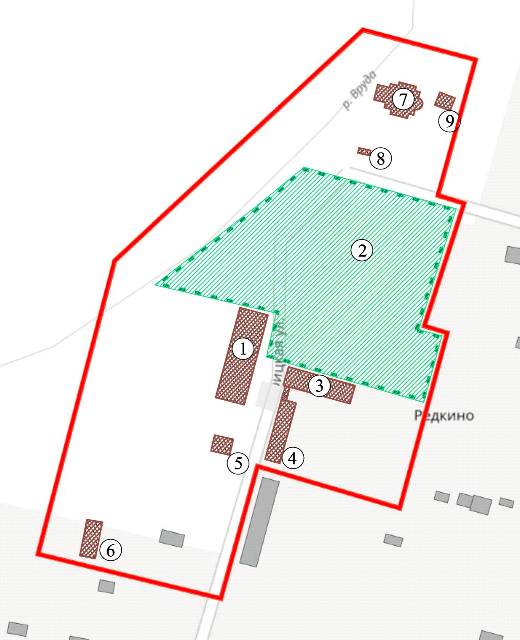 №ппВиды предметов охраныЭлементы предметов охраныФотофиксация12341Объемно-пространственноерешение:Историческое объемно-пространственное решение здания из разновысоких флигелей; местоположение в исторических границах ансамбля.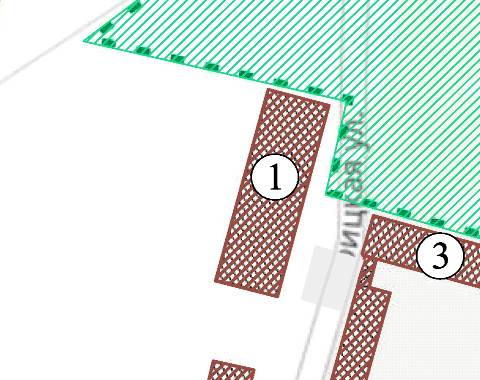 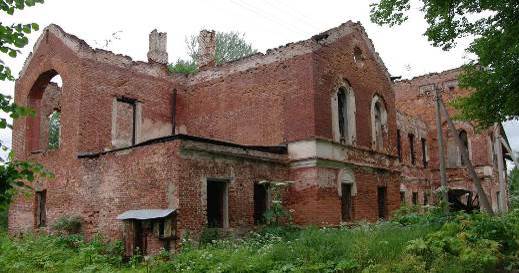 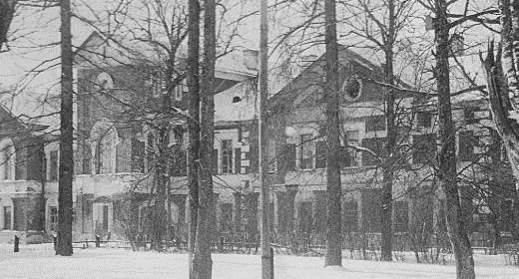 Фото 1950-1960-х гг.2Конструкции здания:Исторические кирпичные стены;Арочные кирпичные перемычки оконных и дверных проемов.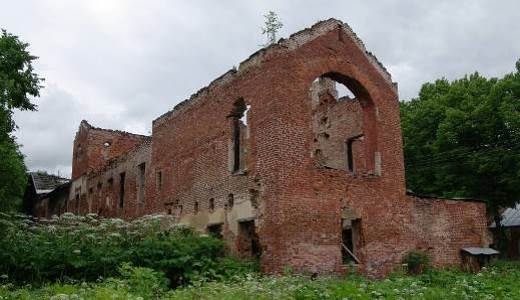 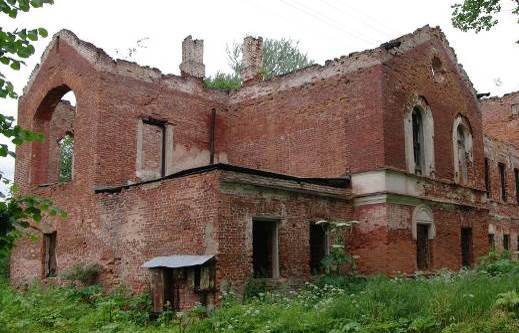 3Объемно-планировочноерешение:Историческое объемно-планировочное решение здания из разновысоких флигелей в границах капитальных стен, сложная конфигурация плана.4.Архитектурно-художественноерешение фасадов:Историческое архитектурно-декоративное решение;Местоположение, конфигурация, материал исторических элементов (кирпич, штукатурка, окраска, известняк, металл):- оштукатуренные кирпичные перемычки и наличники, угловые русты, горизонтальные штукатурные пояса, десюдепорты, профилированные штукатурные тяги, венчающий карниз (фрагменты);- оконные проемы прямоугольные, полуциркульные, круглые;Исторические деревянные фигурные консоли и дощатая пошивка кровельного свеса;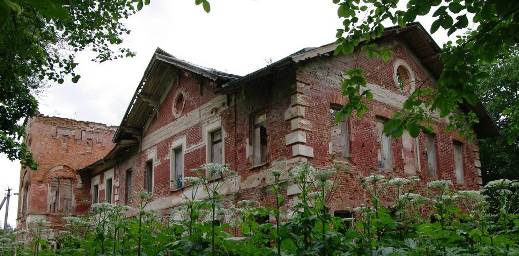 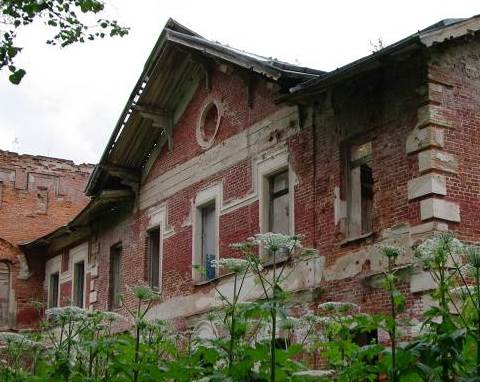 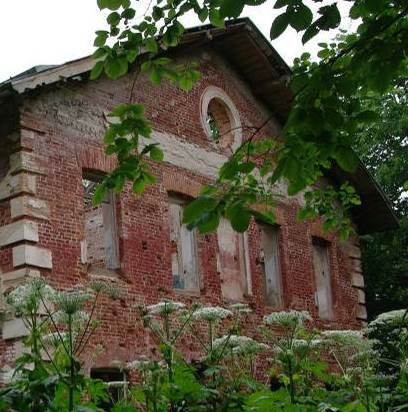 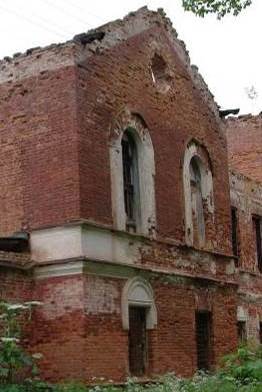 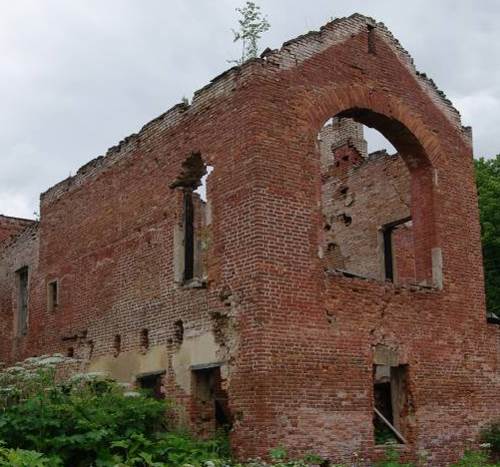 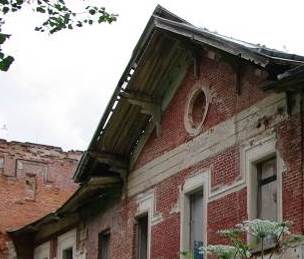 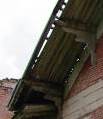 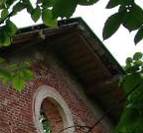 №ппВиды предметов охраныЭлементы предметов охраныФотофиксация12341Объемно-пространственноерешение:Историческое планировочное решение в границах территории объекта;Местоположение элементов культурного и природного ландшафта, исторически сложившиеся визуальные связи между ними;Историческая ландшафтная структура;Соотношение застроенных и незастроенных, насаждения паркового типа: деревья лиственных и хвойных пород, кустарники. 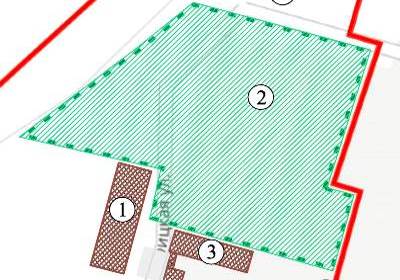 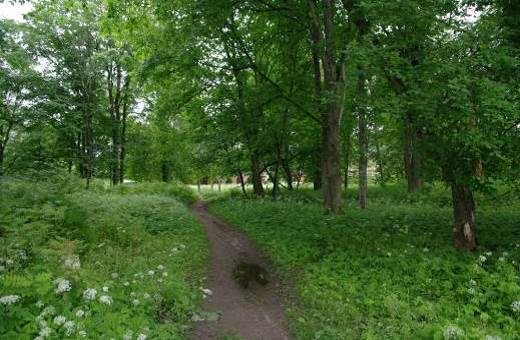 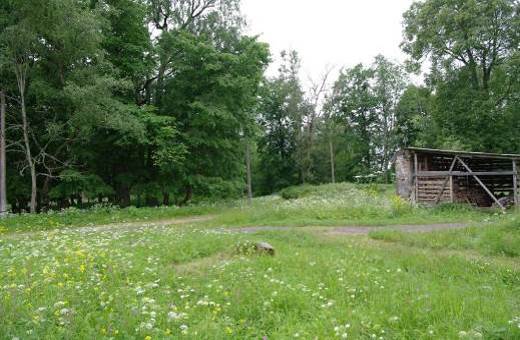 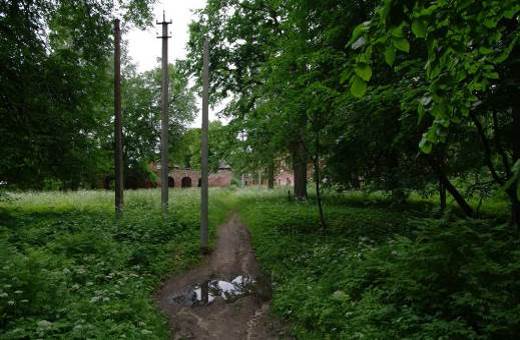 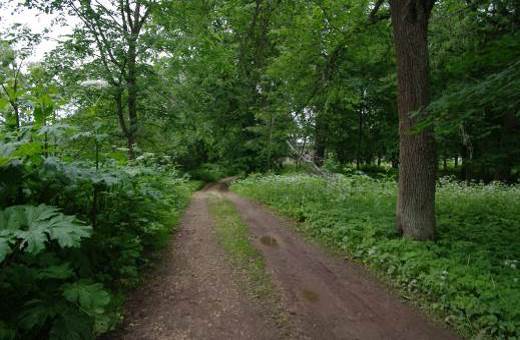 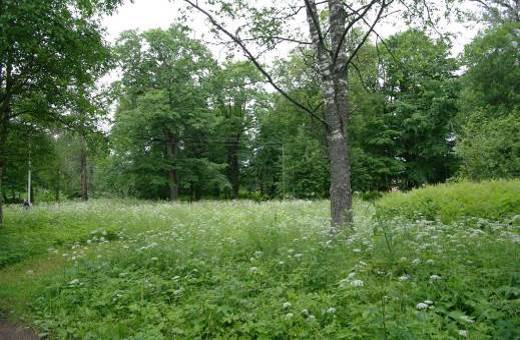 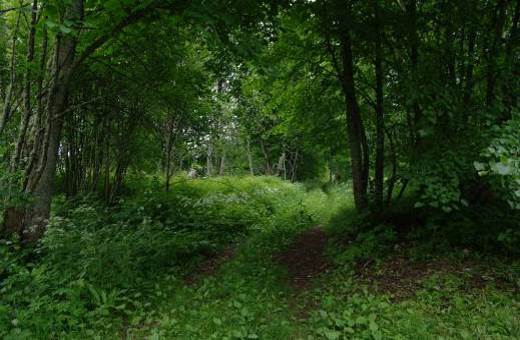 №ппВиды предметов охраныЭлементы предметов охраныФотофиксация12341Объемно-пространственноерешение:Историческое объемно-пространственное решение прямоугольного в плане одноэтажного здания с двускатной крышей с пристроенной квадратной в плане башней; Местоположение в исторических границах ансамбля.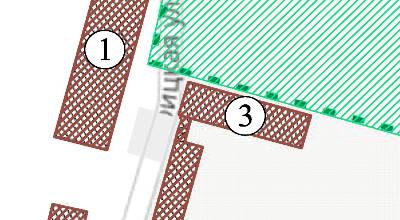 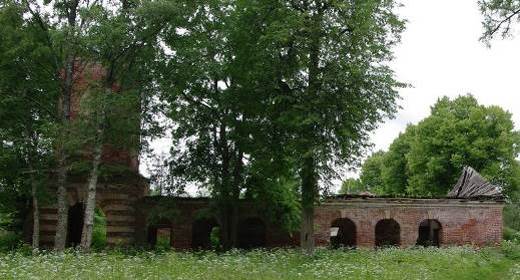 2Конструкции здания:Исторические кирпичные стены;Оконные проемы в здании – прямоугольные, полуциркульные (венецианские (в башне);Перемычки оконных и дверных проемов – клинчатые; арочные, стрельчатые (в башне), кирпичные.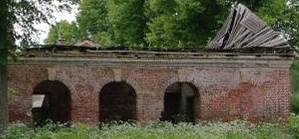 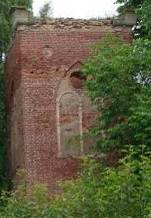 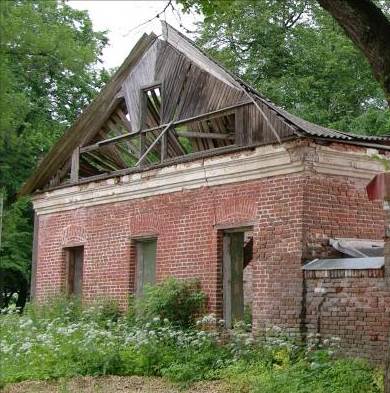 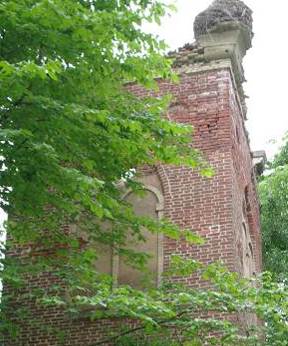 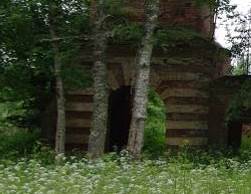 3Объемно-планировочноерешение:Историческое объемно-планировочное решение в границах капитальных стен.4.Архитектурно-художественное решение фасадов:Историческое архитектурно-декоративное решение;Кирпичные профилированные карнизы, наличники, русты с фрагментами штукатурки.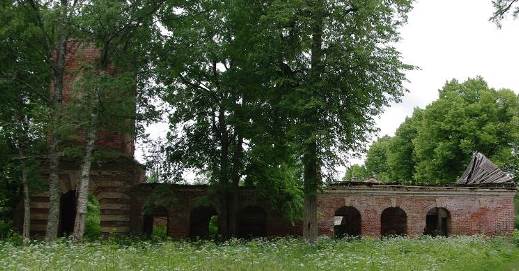 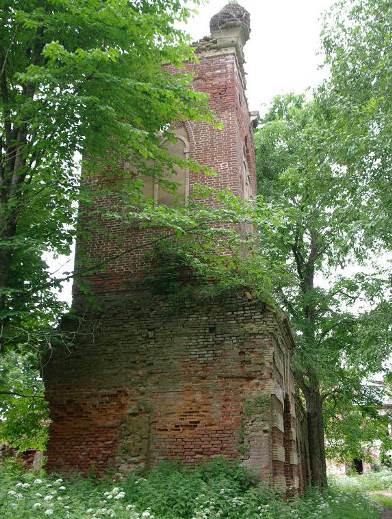 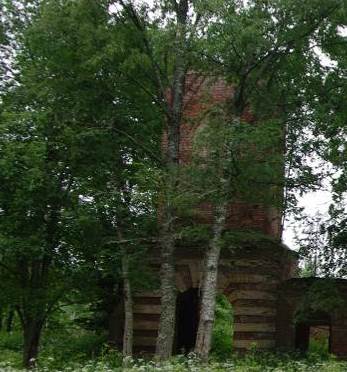 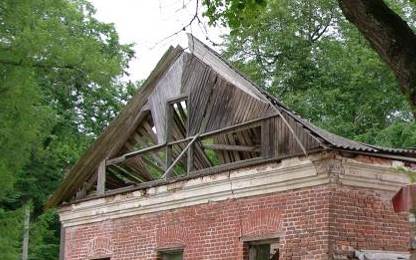 №ппВиды предметов охраныЭлементы предметов охраныФотофиксация12341Объемно-пространственноерешение:Историческое объемно-пространственное решение одноэтажного прямоугольного в плане здания с двускатной крышей со стеной с воротами с северной стороны; Местоположение в исторических границах ансамбля.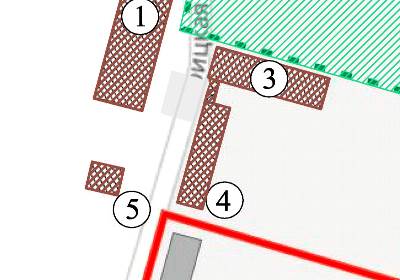 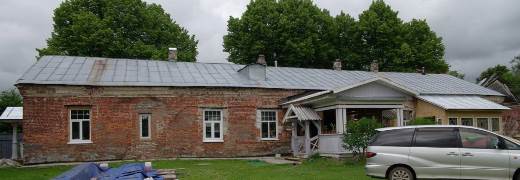 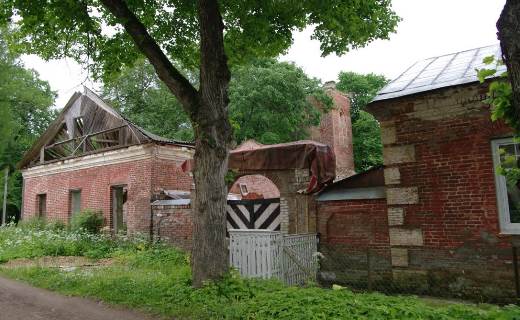 2Конструкции здания:Исторические кирпичные стены;Лучковые кирпичные перемычки оконных и дверных проемов;Арочная кирпичная перемычка проема ворот (проезда)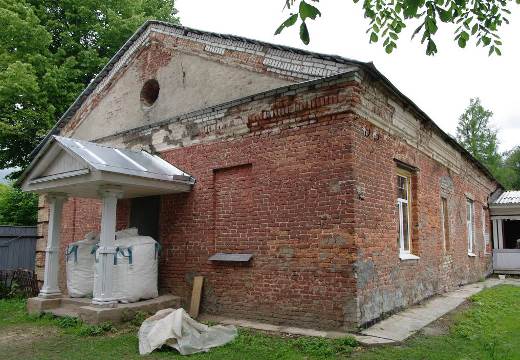 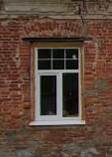 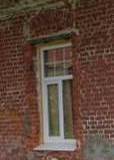 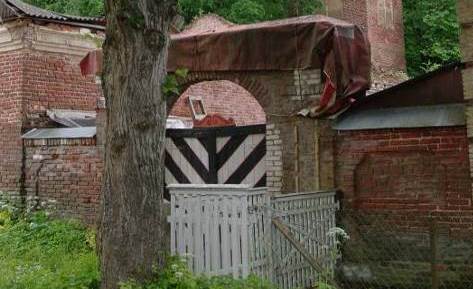 3Объемно-планировочноерешение:Историческое объемно-планировочное решение в границах капитальных стен, конфигурация плана.4.Архитектурно-художественное решение фасадов:Историческое архитектурно-декоративное решение;Местоположение, конфигурация, материал исторических элементов (кирпич, штукатурка, окраска):- оконные проемы прямоугольные, круглые;-  угловые кирпичные русты с окраской;- венчающий карниз профилированный с фрагментами штукатурки;Ограда с воротами – два кирпичных, прясла с нишами, с металлическим окрытием;Ворота со профилированным карнизом и окрытием (металл) с проемом.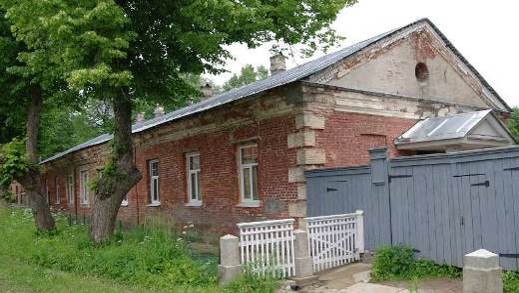 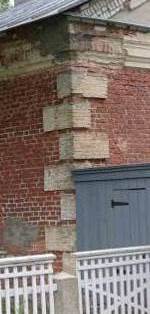 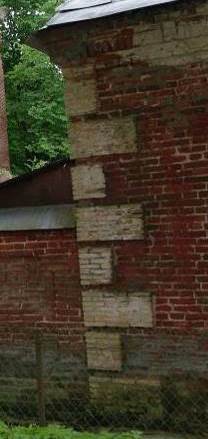 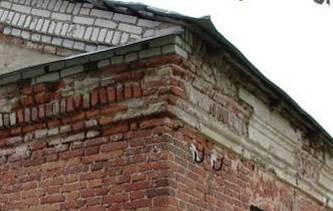 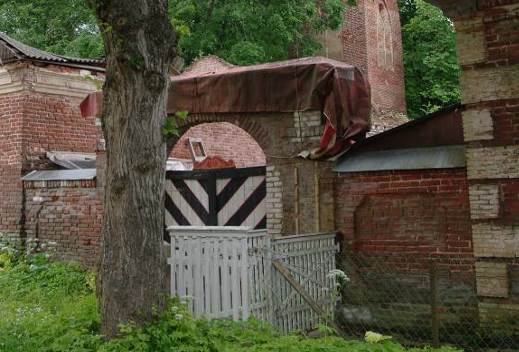 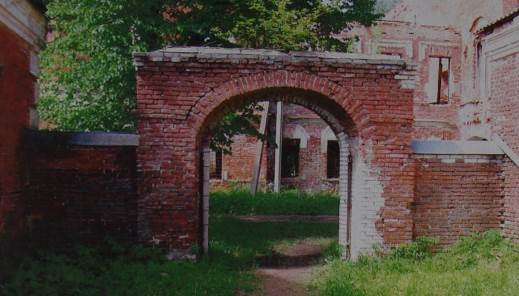 Фото .№ппВиды предметов охраныЭлементы предметов охраныФотофиксация12341Объемно-пространственноерешение:Историческое объемно-пространственное решение одноэтажного прямоугольного в плане здания с двускатной крышей; Местоположение в исторических границах ансамбля.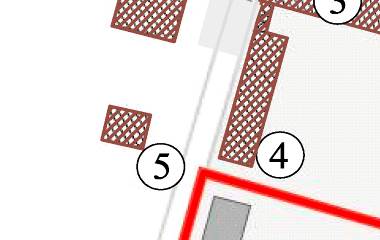 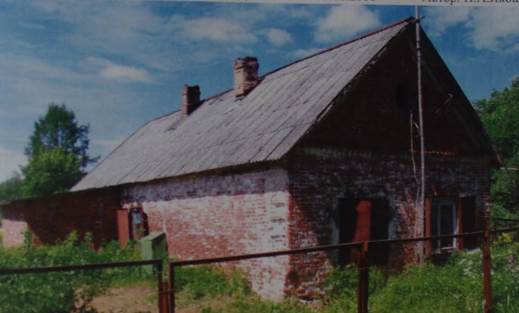 2Конструкции здания:Исторические кирпичные стены;Перемычки оконных и дверных проемов клинчатые кирпичные 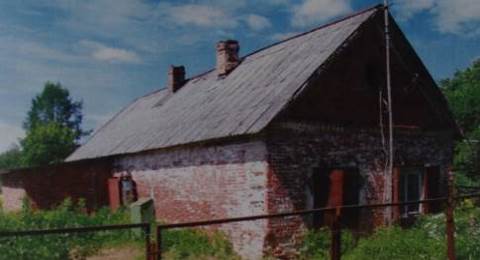 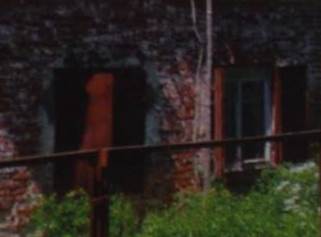 3Объемно-планировочноерешение:Историческое объемно-планировочное решение в границах капитальных стен.4.Архитектурно-художественное решение фасадов:Историческое архитектурно-декоративное решение;Оконные и дверные проемы прямоугольные, круглые.Профилированные кирпичный карниз, тип отделки – штукатурка.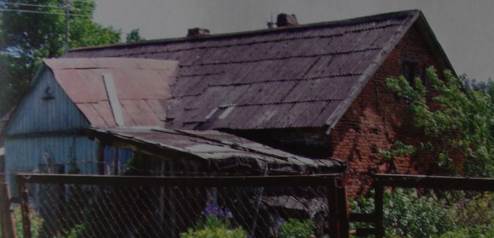 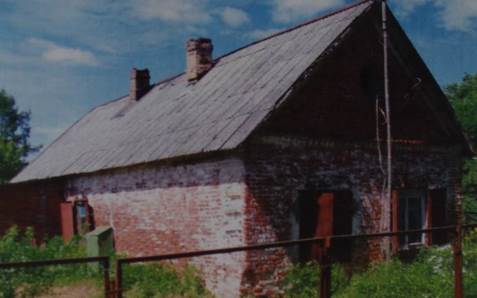 №ппВиды предметов охраныЭлементы предметов охраныФотофиксация12341Объемно-пространственноерешение:Местоположение в исторических границах ансамбля прямоугольного в плане здания с двускатной крышей, исторические габариты здания; историческая конфигурация плана.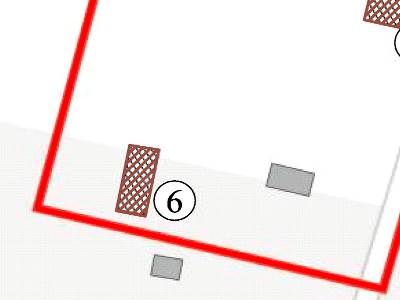 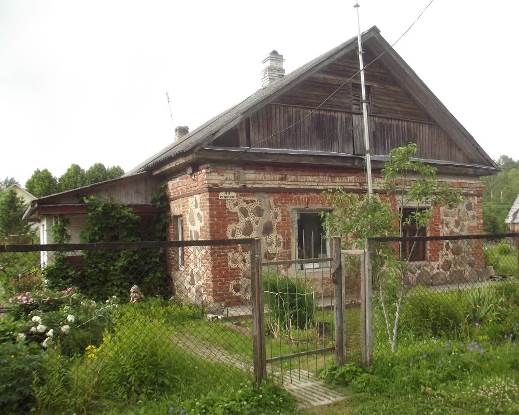 2Конструкции здания:Кирпично-валунные стены.Перемычки окон – клинчатые кирпичные.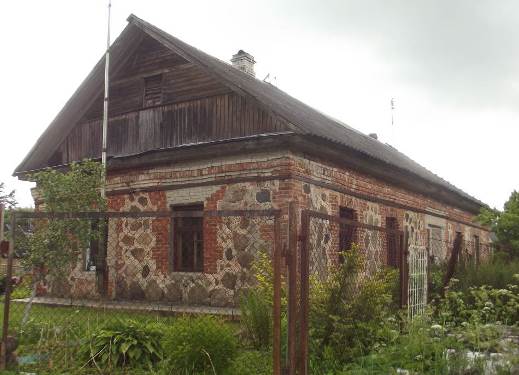 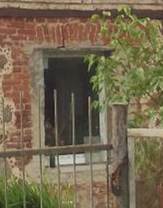 3Объемно-планировочноерешение:Историческое объемно-планировочное решение в границах капитальных стен.4.Архитектурно-художественное решение фасадов:Историческое архитектурно-декоративное решение;Каменные (валунные) вставки в стены фасада;Профилированный кирпичный карниз, тип отделки - штукатурка. 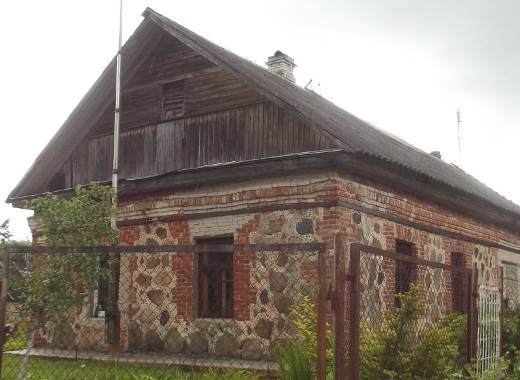 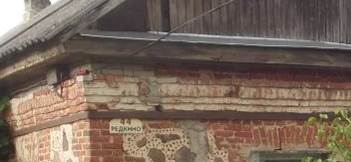 №ппВиды предметов охраныЭлементы предметов охраныФотофиксация12341Объемно-пространственноерешение:Историческое объемно-пространственное решение церкви с колокольней («ковчегом»), апсидой и трансептом; местоположение в исторических границах ансамбля.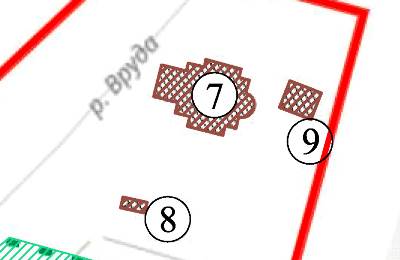 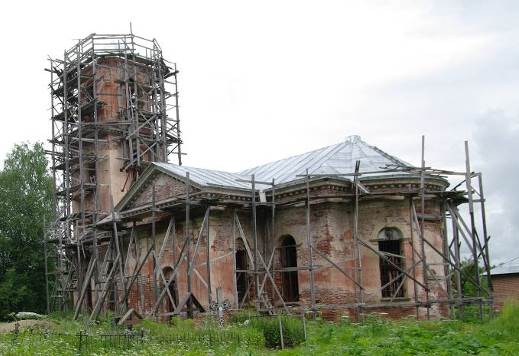 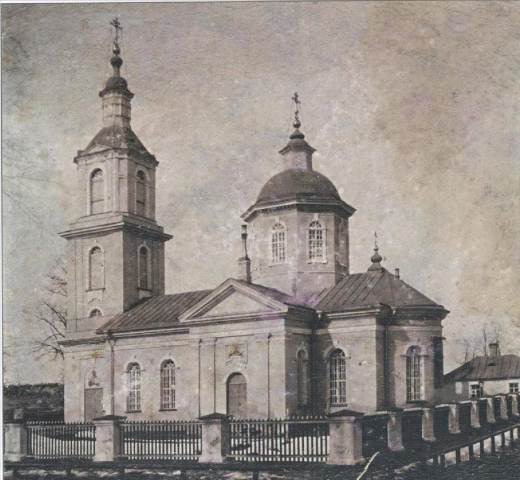 Фото начала XX в.2Конструкции здания:Исторические кирпичные стены;Арочные кирпичные перемычки оконных и дверных проемов.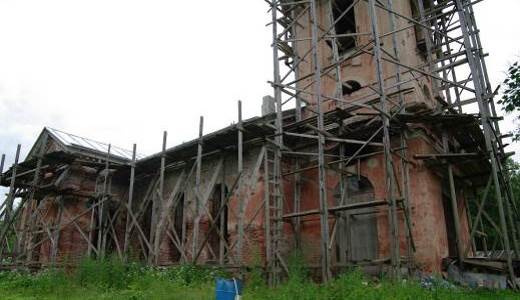 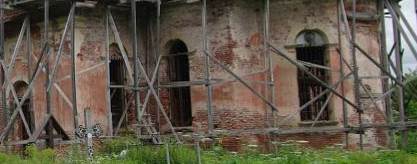 3Объемно-планировочноерешение:Историческое объемно-планировочное решение («ковчегом») в границах капитальных стен, конфигурация плана (прямоугольник с трансептом, апсидами и колокольней), колокольня трехъярусная («четверик на четверике»).4.Архитектурно-художественное решение фасадов:Историческое архитектурно-декоративное решение в стилистике классицизма;Местоположение стен, конфигурация, материал исторических элементов (кирпич, штукатурка, окраска): треугольные фронтоны, пилястры, венчающий профилированные карнизы, в т.ч. с зубцами, профилированная тяга;Проемы оконные и дверные полуциркульные, исторический рисунок расстекловки заполнений;Оформление проемов – профилированные наличники, подоконные драпировки, замковые камни.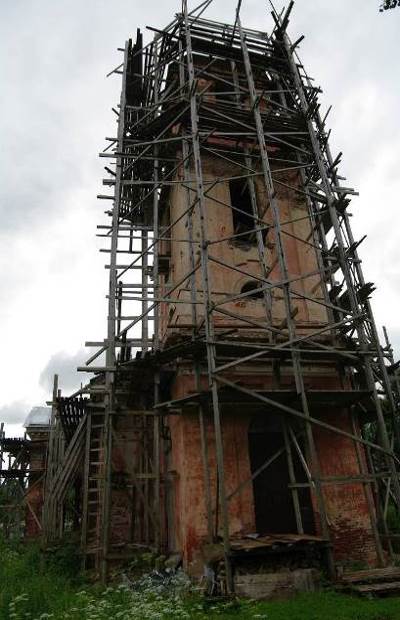 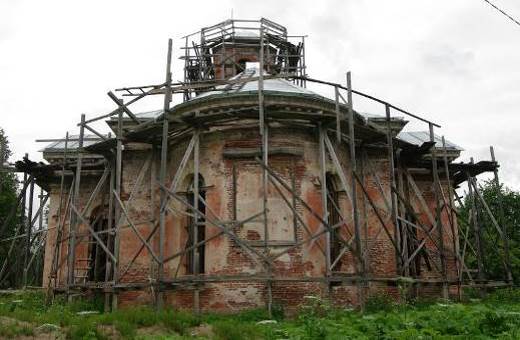 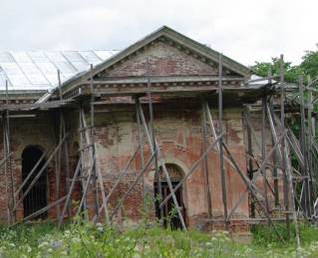 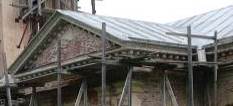 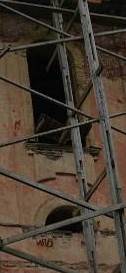 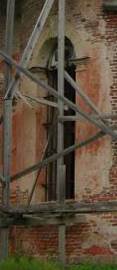 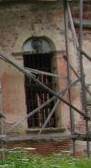 №ппВиды предметов охраныЭлементы предметов охраныФотофиксация12341Объемно-пространственноерешение:Историческое объемно-пространственное решение парных павильонов; местоположение в исторических границах ансамбля.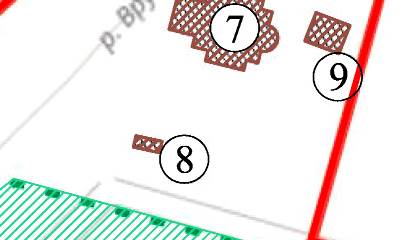 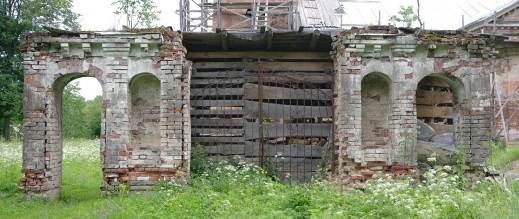 2Конструкции здания:Исторические кирпичные стены;Арочные кирпичные перемычки оконных и дверных проемов.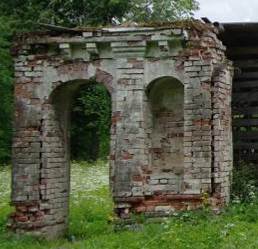 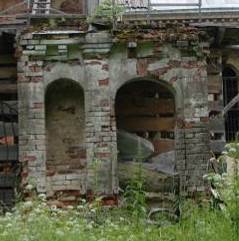 3Объемно-планировочноерешение:Историческое объемно-планировочное решение в границах капитальных стен, конфигурация в плане парных павильонов.4.Архитектурно-художественное решение фасадов:Историческое архитектурно-декоративное решение;Проемы полуциркульные;Пилястры, профилированный карниз с зубцами;Историческое заполнение проема ворот (металлический прут, художественная ковка)*.* утрачено на .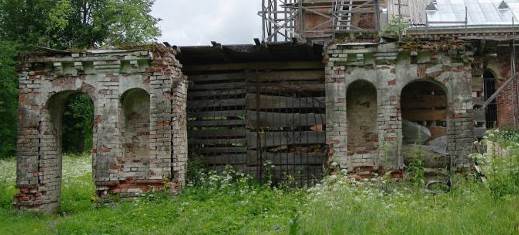 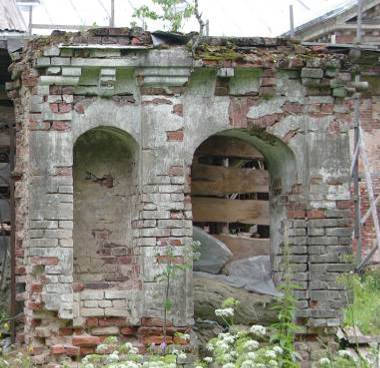 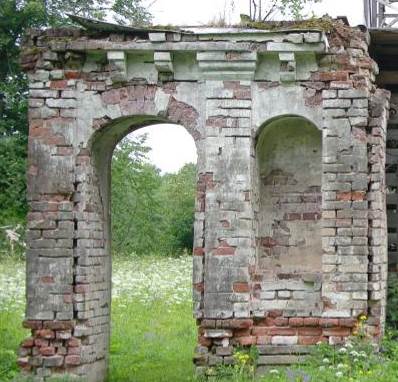 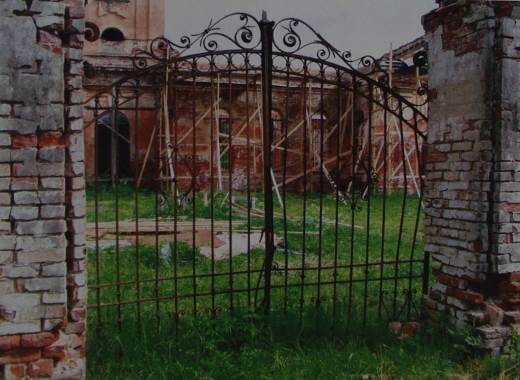 Фото .№ппВиды предметов охраныЭлементы предметов охраныФотофиксация12341Объемно-пространственноерешение:Историческое объемно-пространственное решение квадратного в плане с вальмовой крышей; местоположение в исторических границах ансамбля.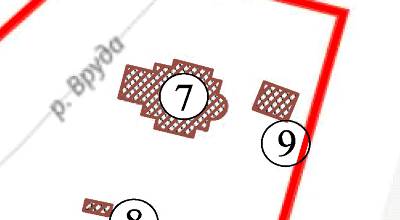 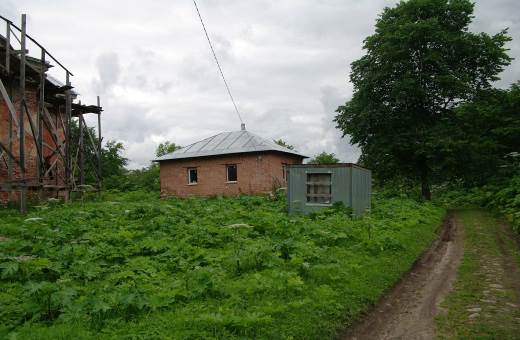 2Конструкции здания:Кирпичные стены.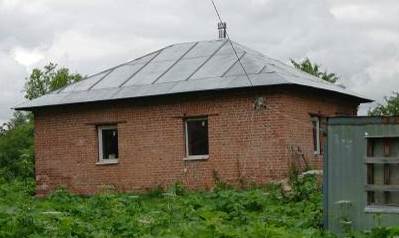 3Объемно-планировочноерешение:Историческое объемно-планировочное решение в границах капитальных стен, конфигурация плана.4.Архитектурно-художественное решение фасадов:Историческое архитектурно-декоративное решении в кирпичных стенах. 